© Hampshire County CouncilKey stage 2 coverage overview: HISTORYKey stage 2 coverage overview: HISTORYKey stage 2 coverage overview: HISTORYKey stage 2 coverage overview: HISTORYKey stage 2 coverage overview: HISTORYKey stage 2 coverage overview: HISTORYKey stage 2 coverage overview: HISTORYKey stage 2 coverage overview: HISTORYKey stage 2 coverage overview: HISTORY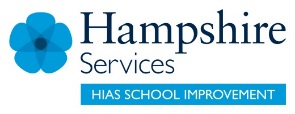 Year GroupYear 3Year 3Year 4Year 4Local history study – can be post 1066.Year 5Year 5Year 6Year 6Year 6Substantive knowledgeDisciplinary knowledgeStone Age to Iron Age BritainThe Roman Empire and its impact on BritainSaxon & Scots settlement Viking and Anglo-Saxon conflictLocal history study – can be post 1066.British study that extends beyond 1066 – aspect/ theme/ turning pointEarliest civilizations Overview of ALL + 1 depth study - Sumeria, Indus Valley, Egypt, Shang dynasty ChinaAncient GreeceAncient GreeceNon-Euro contrast with Britain from: Early Islamic civ, Mayans Benin c900Chronology including duration/ interval/ overlapCharacteristic features of the period/ society studiedChange & continuityCause & Consequence  inc short term/ long termSignificance inc short term/ long termInterpretation of the past inc how and why contrasting views ariseHistorical EnquiryInc source comparison and analysis Connections local/national/ international, cultural, economic, military, political religious and social historyNB you will not necessarily have entries in every box for every topic. Not all skills will be covered in all topics. However, each skill/process should be visited at least twice in a key stage and approached at a higher level in the later visit.           KEY:  light use of skill,  overt practice of skill  strong emphasis on skillNB you will not necessarily have entries in every box for every topic. Not all skills will be covered in all topics. However, each skill/process should be visited at least twice in a key stage and approached at a higher level in the later visit.           KEY:  light use of skill,  overt practice of skill  strong emphasis on skillNB you will not necessarily have entries in every box for every topic. Not all skills will be covered in all topics. However, each skill/process should be visited at least twice in a key stage and approached at a higher level in the later visit.           KEY:  light use of skill,  overt practice of skill  strong emphasis on skillNB you will not necessarily have entries in every box for every topic. Not all skills will be covered in all topics. However, each skill/process should be visited at least twice in a key stage and approached at a higher level in the later visit.           KEY:  light use of skill,  overt practice of skill  strong emphasis on skillNB you will not necessarily have entries in every box for every topic. Not all skills will be covered in all topics. However, each skill/process should be visited at least twice in a key stage and approached at a higher level in the later visit.           KEY:  light use of skill,  overt practice of skill  strong emphasis on skillNB you will not necessarily have entries in every box for every topic. Not all skills will be covered in all topics. However, each skill/process should be visited at least twice in a key stage and approached at a higher level in the later visit.           KEY:  light use of skill,  overt practice of skill  strong emphasis on skillNB you will not necessarily have entries in every box for every topic. Not all skills will be covered in all topics. However, each skill/process should be visited at least twice in a key stage and approached at a higher level in the later visit.           KEY:  light use of skill,  overt practice of skill  strong emphasis on skillNB you will not necessarily have entries in every box for every topic. Not all skills will be covered in all topics. However, each skill/process should be visited at least twice in a key stage and approached at a higher level in the later visit.           KEY:  light use of skill,  overt practice of skill  strong emphasis on skillNB you will not necessarily have entries in every box for every topic. Not all skills will be covered in all topics. However, each skill/process should be visited at least twice in a key stage and approached at a higher level in the later visit.           KEY:  light use of skill,  overt practice of skill  strong emphasis on skillNB you will not necessarily have entries in every box for every topic. Not all skills will be covered in all topics. However, each skill/process should be visited at least twice in a key stage and approached at a higher level in the later visit.           KEY:  light use of skill,  overt practice of skill  strong emphasis on skillNB you will not necessarily have entries in every box for every topic. Not all skills will be covered in all topics. However, each skill/process should be visited at least twice in a key stage and approached at a higher level in the later visit.           KEY:  light use of skill,  overt practice of skill  strong emphasis on skill